Тема: Умножение десятичных дробей.Цель урока:Способствовать формированию способности обучающихся к осуществлению контрольной функции. Развитие навыков самоконтроля алгоритмов действий при умножении десятичных дробей при решении математических задач.Задачи:Образовательные: Создать условия для самостоятельного анализа ситуации, выделения главного, обобщения полученных результатов, формирования выводовРазвивающие: Развивать вычислительные навыки, умение ориентироваться в конкретной ситуации, переключаться с одного вида деятельности на другуюВоспитательные:  Выработать аккуратность написания десятичных дробей. Развивать патриотические чувстваФормируемые УУД: Личностные: развивать умение слушать и вступать в диалог, участвовать в коллективном обсуждении проблем, строить продуктивное взаимодействие; воспитывать патриотизмРегулятивные:  умение корректировать индивидуальные затруднения, укреплять волевую саморегуляцию в ситуации затрудненияПознавательные: способствовать формированию выбора наиболее эффективных способов решения задач в зависимости от конкретных условийКоммуникативные: развивать навыки учебного сотрудничества в паре, владеть монологической и диалогической формами речиОрганизационный момент. (1 мин)Здравствуйте, Саша! Сегодня на уроке у нас гости, но мы работаем с тобой в обычном для нас режиме. Сформулируй тему исходя из того чем мы занимались на предыдущих уроках.2. Постановка цели и задач урока (1 мин)- С какими числами мы работали с тобой на протяжении последних уроков?- Какие действия выполняли над ними?3. Актуализация опорных знаний. Устный опрос: 4 мин.Как сложить (вычесть) десятичные дроби?Ты рассказали правила, поэтому получаешь подсказку об авторе произведений, иллюстрацию к произведению этого автора.Этот автор родился  12 января 1628 г. 4. Изучение нового материала. (10 – 15 мин.)Послушайте внимательно задачу. Пятачок съел 3 баночки меда, по 0,65 кг в каждой, а Винни-Пух 10 горшочков меда, по 0,84 кг в каждом. Сколько меда они съели? Какие знания нам нужны, чтобы решить эту задачу?А какова цель нашего урока, ты догадалась? Что нового ты должна узнать на уроке и чему научиться к концу урока?За то, что ты правильно определила цель и тему нашего урока, получаешь фрагмент картинки, а также подсказку об авторе.Автор является французским поэтом и критиком эпохи классицизма.Для того, чтобы умножить десятичную дробь на 10, 100 и т.д., надо в этой дроби перенести запятую вправо настолько цифр, сколько нулей содержит число 10, 100, 1000 и т.д.А теперь давай решим такую задачу. Найдите площадь прямоугольника со сторонами 0,7 и 1,22. Как найти площадь прямоугольника?Для того, чтобы умножить десятичную дробь на десятичную дробь надо: не обращая внимания на запятые, выполнить умножение по всем правилам умножения столбиком натуральных чисел; в полученном числе отделить десятичной запятой столько цифр справа, сколько десятичных знаков в обоих множителях вместе, при этом если в произведении не хватает цифр, то слева нужно дописать нужное количество нулей. За то, что ты правильно решила данную задачу, получаешь фрагмент картинки, а также подсказку об авторе.У этого автора был близнец, имя которого Франсуа. Но через полгода после рождения его брат умер. Давай обратимся к учебнику и рассмотрим № 916 (1,2,3).Чтобы умножить на 0.1.,0,01 ...и т.д., нужно перенести запятую влево на столько знаков, сколько нулей перед единицей.За то, что ты правильно решила данную задачу, получаете фрагмент картинки, а также подсказку об авторе.Первое образование, которое получил автор, было юридическое. Он  недолго поработал в адвокатской конторе.5. Историческая справка.Задачу облегчения вычислений учёные начали ещё с древних времён. Но только в 15 веке самаркандский учёный астроном аль-Каши в тракте «Ключ к арифметике» разработал полную теорию десятичных дробей и подробно изложил правила действия с ними. Нужно было быстро и точно вычислять: складывать, умножать, вычитать, делить десятичные дроби. 6. Физминутка. (2 мин.)Поднимает руки класс – это раз, Повернулась голова – это два. Руки вниз, вперед смотри – это три. Руки в стороны пошире, развернули на четыре. Руки всем к плечам прижать это пять. И тихонько сесть это шесть. 7. Работа с учебником. (6 мин.)На стр. 232 № 922 реши задачу. Прочитай вслух.12,6*26,5+10,5*28,4=632,1 (км)За то, что ты правильно решила задачу, получи фрагмент картинки, а также подсказку об авторе.Это автор-сказочник.8. Контроль усвоения. (7 мин.)У тебя на столе лежит еще один конверт с надписью «Карточки». Достаньте из него карточки и приступай к выполнению заданий. Сейчас ты будешь не просто решать примеры, а расшифровывать имя автора, к произведениям которого ты собирала на протяжении урока фрагменты картин к его произведениям. Когда ты выполнишь действия с десятичными дробями, то каждой букве будет соответствовать натуральное число.А теперь открой конверты с фрагментами его сказок. Назови его произведения.9. Рефлексия.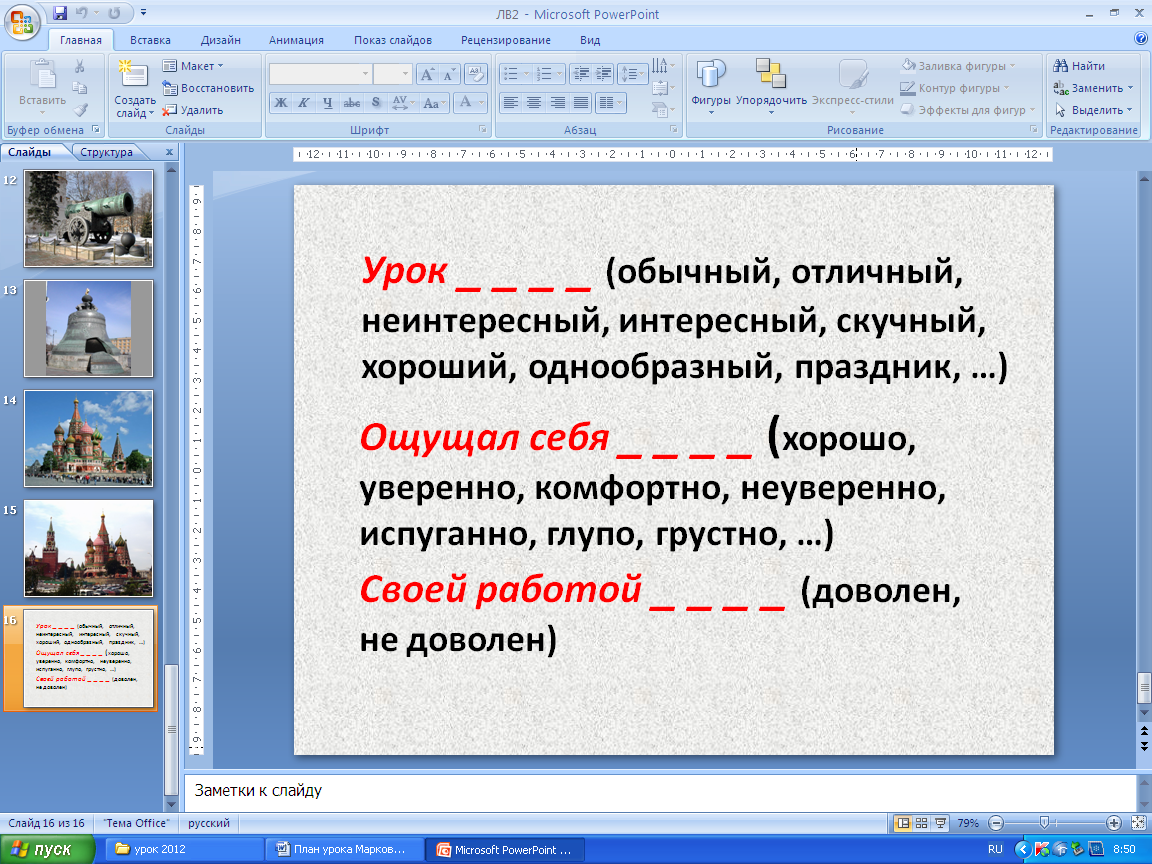 10. Задание на дом: параграф 34, № 914 (1,5,9), № 918. По желанию придумать задачу на действия с десятичными дробями (не менее двух действий) с использованием сюжетов из сказок Шарля Перро.